Internal University Use OnlyTech Comm Agmt No.:      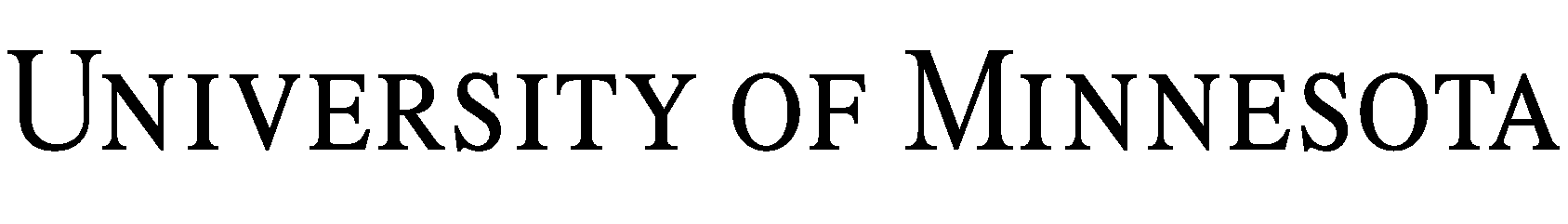 MNBridge Income Distribution AgreementPer Regents Policy on Commercialization of Intellectual Property Rights, net income received in consideration for granting rights in University-owned technology is distributed to inventors, departments/divisions/centers, collegiate units, and the Research and Innovation Office. The MNBridge Program adds an additional recipient of licensing income.  The internal University unit awarding the grant under the MNBridge Program is entitled to receive up to three times the grant award from future licensing income.The purpose of this form is to gather and confirm inventors, collegiate units, and departments/divisions/centers proportional to the support for the intellectual property creation and are accepting of the MNBridge Program licensing income requirement.[INSERT INTERNAL UNIVERSITY FUND NAME] has contributed $[INSERT GRANT AWARD TOTAL] that qualifies as a MNBridge Program grant.  Prior to distributing payments received by the University according to the Regent’s Policy on Commercialization of Intellectual Property (the “Policy”), Technology Commercialization will (i) recover the University’s out-of-pocket expenditures (including legal fees) per the Policy; (ii) disperse 50% of remaining payments to the [INSERT FUND NAME] fund, not to exceed $[INSERT 3X GRANT AWARD TOTAL]; and (iii) distribute remaining payments according to the Policy and in accordance with the proportions set forth below for inventors Collegiate Units and Departments/Divisions/Centers.Inventor Portion of Net Income:  33.3%Inventors Collegiate Units and Departments/Divisions/CentersIn the event that Percentage of Inventor Portions are indicated to be TBD (to be determined), Technology Commercialization will not distribute any Percentage of Inventor Portions until such Percentages are determined.As the Primary Inventor for the above referenced Invention, I approve the allocation of the Percentage of Inventor Portion shown above and accept the terms of the MNBridge Income Distribution: 	Date: 	As Inventor for the above referenced Invention, I approve the allocation of the Percentage of Inventor Portion shown above: 	  Date: 	Internal University Use OnlyTech Comm Agmt No.:      As an income distribution recipient for the above-referenced technology, I approve and accept the terms of the MNBridge Income distribution:Name: Title:Unit: Signature:  	   Date: 	Name: Title:Unit: Signature:  	   Date: 	Name: 	Richard HuebschTitle: 	Executive DirectorUnits: 	Technology Commercialization 	& Research and Innovation OfficeSignature:  	   Date: 	Income Distribution AgreementPer Regents Policy on Commercialization of Intellectual Property Rights, net income received by the University from licensing or sale of University-owned technology is distributed to inventors, departments/divisions/centers, collegiate units, and the Research and Innovation Office. The purpose of this form is to gather and confirm inventors, collegiate units, and departments/divisions/centers support for the intellectual property and to confirm the inventors’ agreement with the distribution.Per Section VI of the Board of Regents Policy on Commercialization of Intellectual Property Rights, the President of the University or delegate may change the amounts distributed to collegiate units or to departments, divisions, or centers.By signing, you are agreeing to the distribution of monetary income as provided above.By signing, you are confirming the department, division, or center that supported the creation of the technology (per Section VI of the Board of Regents Policy on Commercialization of Intellectual Property Rights).If applicable, a W-9 Request for Taxpayer Certification form will follow under separate cover.See attached Board of Regents Policy on Commercialization of Intellectual Property Rights.Additional information including Frequently Asked Questions can be found: https://research.umn.edu/units/techcomm/university-inventors/frequently-asked- questionsTechnology Commercialization McNamara Alumni Center200 Oak Street SE, Suite 280Minneapolis, MN 55455Phone: 612-624-0550Fax: 612-624-6554www.research.umn.edu/techcomm Email: umotc@umn.eduTechnology / Invention NoTechnology / Invention TitleNamePercentage of Inventor Portion     %     %Total100%NameCollegiate UnitDepartment, Division or Center  